UNIT 7This is My Best Friend Let’s Start Activity 7.1. Interpreting Picture: True and False StatementsLook at the picture below and read the descriptions in each number. Give a tick mark (V) to the statement that you think is TRUE about the picture. (Pelajari gambar berikut dan berilah tanda centang pada pernyataan yang menurut anda benar tentang gambar tersebut).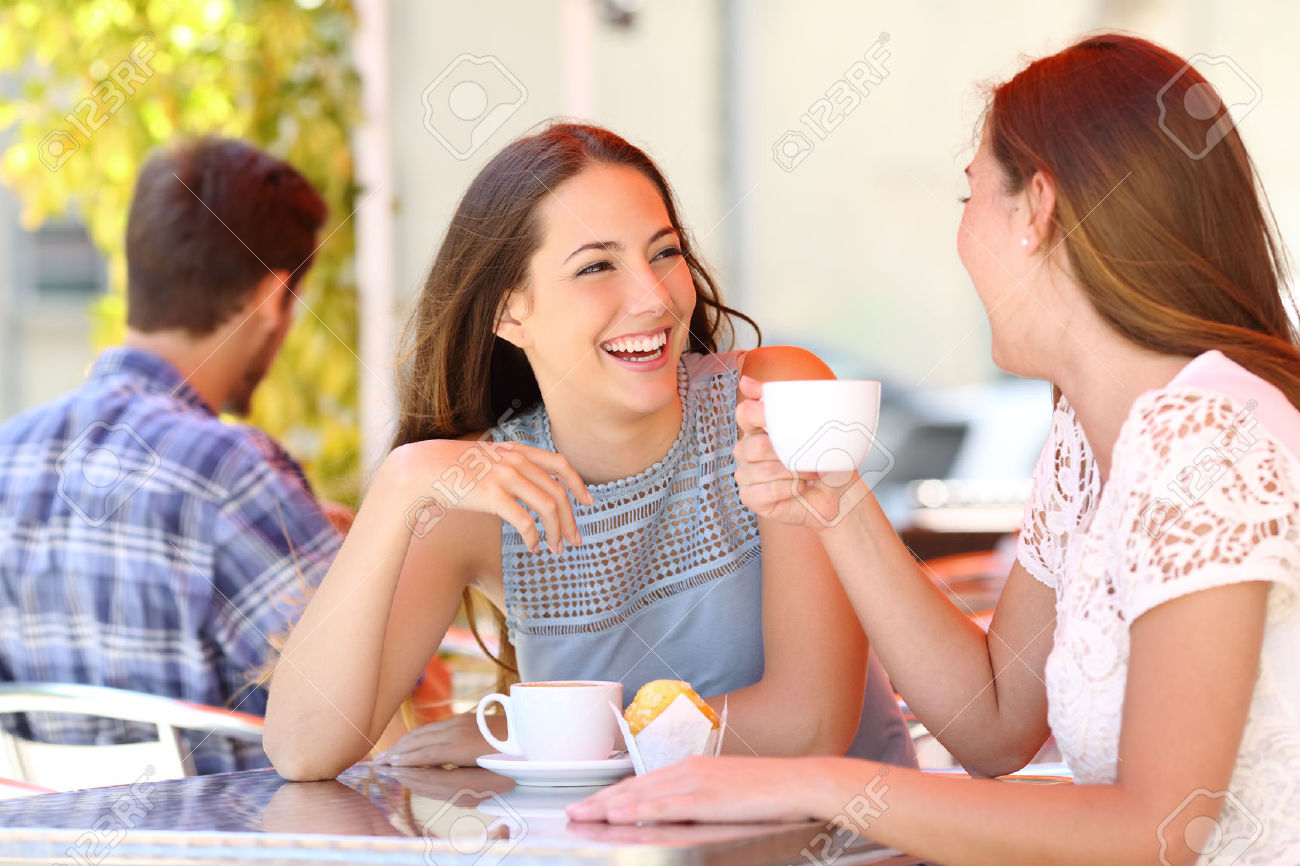  Let’s Master it Activity 7.2. Meeting placesWe meet new friends in many different places. Can you make sentences to describe where you meet your best friends? (Kita bertemu teman baru di berbagai tempat yang berbeda. Bisakah anda membuat kalimat untuk menceritakan tempat anda bertemu teman anda?)Because we met our friend in the past, we use past tense. Look at the picture and example. (Karena kita bertemu teman di waktu yang lampau, maka kalimat kita juga menggunakan ‘past tense’. Lihat gambar dan contoh.)Remember, we use the second form of the verb to talk about past time.Join	 joined		Exercise 		 exercisedStudy	 studied		Take a trip		 took a tripWork	 worked		Go to a party	 went to a party(I/Join a sports club) 	 I met my best friend when I joined a sports club(I/Study at high school)	 ____________________________________________(We/Work in the same office)		 ____________________________________________(I/exercise at the gym)		 ____________________________________________(I/take a trip on a commuter train) ____________________________________________(I/go to a birthday party) ____________________________________________What about you? Where did you meet your best friend?Activity 7.2. Reasons to become good friendsThere are many reasons why people become good or best friends. Look at the following possible reasons. Study the example and make a sentence using each reason. (Ada banyak alasan orang menjadi teman baik atau sahabat. Coba pelajari alasan-alasan berikut. Lihat contoh dan buatlah kalimat menggunakan tiap alasan berikut). (Have the same hobbies) We become best friends because we have the same hobbies.(go to the same school/university)______________________________________________________(Join the same club/organization)______________________________________________________(Work in the same office)______________________________________________________(Live in the same neighborhood)______________________________________________________(Have the same profession)______________________________________________________What about you? Why do you become best friends with your best friend?Activity 7.3. Period of friendshipWhen we talk about our best friend, we can describe the period of friendship. To do this, we can say it in two ways: (Ketika kita berbicara tentang sahabat kita, kita bisa menggambarkan periode persahabatan kita. Untuk itu, kita bisa menyampaikan dalam du acara)Using SINCE (from a certain period of time/sejak waktu tertentu)For example:We have been friends since 2010.(Kita telah berteman sejak 2010)We have been friends since elementary school.(Kita telah berteman sejak di sekolah dasar)We have been friends since five years ago.(Kita telah berteman sejak lima tahun yang lalu)Using FOR (duration of time/selama/untuk periode waktu tertentu) For example:We have been friends for 2 years. (Kita telah berteman selama 2 tahun)We have been friends for many years.(Kita telah berteman selama bertahun-tahun)We have been friends for a long time.(Kita telah berteman untuk waktu yang lama)Now, please try making a sentence using each clue below. Look at the examples. (Sekarang cobalah membuat kalimat menggunakan tiap petunjuk di bawah ini. Perhatikan contoh-contohnya).(since 2012)  We have been friends since 2012(for 3 years)	 We have been friends for 3 years.(since last year) 	 ____________________________________________(for 5 years) 	 ____________________________________________(since high school)	 ____________________________________________(for a long time)	 ____________________________________________What about you? How long have you been friends with your best friend? Activity 7.5. What we do togetherWhen we talk about our best friend, we can also describe the activities we do together. To do this, we can say it this way: (Ketika kita berbicara tentang sahabat kita, kita juga bisa menceritakan kegiatan yang kita lakukan bersama. Untuk itu, kita bisa menyampaikannya seperti ini).When we are together, we usually go to our favorite coffee shop.When we meet, we usually discuss many interesting things about our lives.Now, please use each of the following clues to make a sentence. (Sekarang gunakan tiap petunjuk berikut untuk membuat kalimat)(Go to the movies)	When we meet, we usually go to the movies together.(Eat out in a restaurant) (Watch a football game)(Exercise at the gym)(Talk about many things)What about you? What do you do when you meet your best friend?Activity 7.6. What we like from our best friendsWe become good friends because there are some positive qualities that we like from our best friend. To talk about this, we can say this way. (Kita berteman baik karena ada hal-hal positif yang kita sukai dari teman baik kita. Untuk menceritakan tentang hal ini, kita mengatakannya seperti berikut).Below are just some positive personality traits that make us choose someone to be our best friend. (Berikut adalah beberapa sifat positive yang membuat kita memilih seseorang sebagai teman baik).Now, choose three positive traits about your best friend and make a sentence about your best friend: What do you like from your best friend?Let’s Apply Activity 7.7. Describing our best friend in sentencesAnswer each question to describe our best friend. Then, interview a friend about their best friend. (Jawab tiap pertanyaan berikut untuk membantu anda membuat kalimat yang menggambarkan teman baik anda. Lalu interview seorang teman tentang sahabatnya).Activity 7.8. Talking about our best friendsUse your answers from the previous activity to talk about your best friend. Look at the example below. (Gunakan jawaban-jawaban anda dari kegiatan sebelumnya untuk menceritakan tentang sahabat anda. Lihatlah contoh di bawah ini).For example:Now, please try talking about your best friend. (Sekarang, cobalah ceritakan tentang sahabat anda)Let’s ReviewActivity 7.9. Class PollList down the top three positive traits why we choose someone as our best friend. Then, make a class poll (count the vote for the top three personality traits) about the three best qualities the people in your class look for in a best friend. (Sekarang, gunakan kata-kata yang baru saja anda pelajari untuk mendeskripsikan anda sendiri).In my opinion, the top three positive traits of a best friend are:______________________________________________________________________________The result of class poll: According to my class, the top three positive traits of a best friend are:______________________________________________________________________________Let’s Take Note FUN THINGS TO DO WITH OUR BEST FRIENDSWhat do you do when you meet your best friends? There are many things you can do. Here are two fun ideas you can do with a few good friends.A potluck party. Host a potluck party and ask your good friends to bring a dish to share. While enjoying the dish, you can discuss many things with your friends.Watching a movie or a sports match. You can also invite your friend to watch a movie together at home or to watch a sports match that you and your friends love.Craft of cooking day. Another fun idea you can try is learning to do something together: cooking, or sharing your skills on doing something new with your best friends. Picnic or camping. Why not make plans to go on a picnic or go camping with your friends?Volunteer together. Organize a simple volunteering activity to do together: Sharing food to the street people, to the people in a senior home or an orphanage. Activity 7.10. Fun ActivitiesDiscuss the following questions with your friends. (Diskusikan pertanyaan-pertanyaan berikut dengan teman anda).Which of the five activities listed above that you would like to try doing with your best friends?Can you think of other fun activities that you can do together with your best friends?Target Skills(Keterampilan Utama)Reading (Membaca)Supporting Skills(Keterampilan Pendukung)Listening and speaking (Mendengarkan dan Membaca)Learning Objectives(Tujuan Pembelajaran)You will be able to: (Anda akan mampu melakukan hal-hal berikut)Describe the reasons why people become friendsDescribe the place people meet new friendsDescribe how long people have been friendsDescribe what friends do togetherLearning Activities(Kegiatan Pembelajaran)Start: True and false statements of a picture Master it:Places where we meet new friends Activities friends do togetherReasons why people become good friendsHow long people have been friendsReading text about a friendApply:Describing where people meet new friendsDescribing why people become friendsDescribing activities people do together with friendsPreparing a mini-talk about a best friendReview: Discussing our best friends (Class poll)Take note: Fun things to do with Best FriendsNoStatementTrueFalse1They do not know each other well.2They are happy to meet each other.3They are meeting at a coffee shop.4They are sharing sad experiences.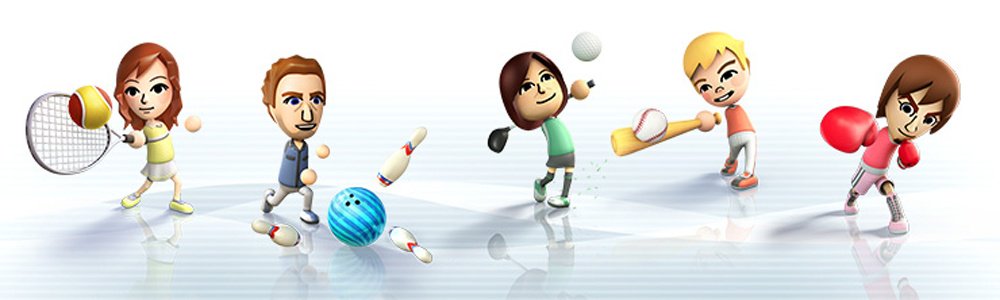 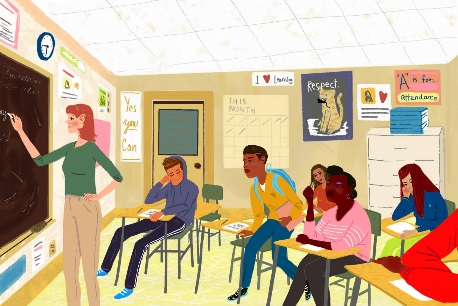 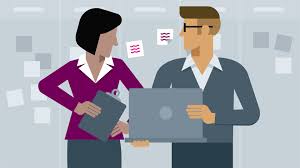 join a Sports clubStudy at High schoolWork at the same office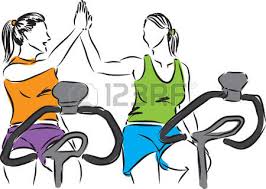 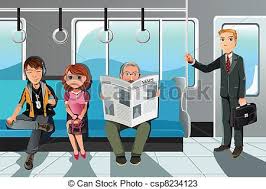 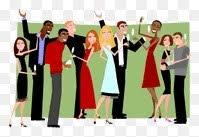 Exercise at the gymTake a trip on the commuter trainGo to a birthday partyMy best friend, Tuty, is helpful, understanding, and patient. I like Tuty because she is helpful, understanding and patient.NoPositive QualityMeaningAntonym/ Opposite1HelpfulReady to give helpUnhelpful 2FriendlyEasy to make friends with othersUnfriendly3UnderstandingTolerant and forgivingEgoistic4PatientDoes not get angry easilyImpatient5CheerfulHappy and optimisticGloomy/unhappy6EasygoingRelaxed and tolerant in attitudeShy7CreativeHave a lot of ideasUnimaginative8HonestTelling the truthDishonest9HumorousUsing or showing humorSerious10HumbleShowing humility, low profileArrogant11DependableCan be trustedUndependable12HardworkingLikes to work hard Lazy13PoliteRespect othersImpolite14CalmNot easily get nervousNervous15GenerousWilling to giveGreedyI like _____________ because he/she is ______________________________NoQuestionYouYour friend1Who is your best friend? What does he/she do (What is his/her profession)?2Where did you meet your best friend?3Why do you become best friends?4How long have been good friends?5When you meet your best friend, what do you do together?6What do you like from your best friend?Julia is my best friend. She is a teacher at a high school in Jakarta. I met Julia when we were in high school. We became friends because we have the same hobbies: listening to music, eating good food and watching comedy film. We have been friends for many years. When we meet, we usually eat out in a restaurant, watch a movie or just drink coffee at a café and talk about many things. I like Julia as a best friend because she is helpful, understanding and dependable.Describe your best friend here.